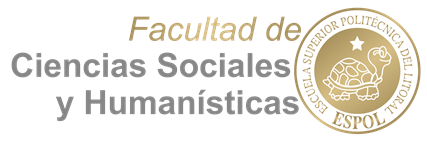 ESPOL  -  FACULTAD DE CIENCIAS SOCIALES Y HUMANISTICASMATERIA: MARCO LEGAL EMPRESARIAL    SEGUNDA EVALUACIÓN                                                                                         LISTA # ______     APELLIDOS Y NOMBRES___________________________________________________PARALELO 461                                                               	                   FECHA: FEBRERO 11 2014   CALIFICACIÓN_____________  COMPROMISO DE HONOR                             YO_____________________________________________________________________(Escriba aquí sus cuatro nombres) Al firmar este compromiso, reconozco que la presente lección  está diseñada para ser resuelta de manera individual, que puedo usar una calculadora ordinaria para cálculos aritméticos, un lápiz o esferográfico; que solo puedo comunicarme con la persona responsable de la recepción del examen; y, cualquier instrumento  de comunicación que hubiere traído, debo apagarlo y depositarlo en la parte anterior del aula. Junto con algún otro material que se encuentre  acompañándolo, No debo además, consultar libros, notas ni apuntes adicionales a las que se entreguen en esta evaluación .Los temas debo desarrollarlos de manera ordenada Firmo  al pie del presente compromiso, como constancia haber leído y aceptar la declaración anterior. “Como estudiante de la ESPOL,  me comprometo a combatir la mediocridad y actuar con honestidad por eso no copio ni  dejo copiar”_______________________
FIRMAFECHA: FEBRERO 11 DEL 2014 

PARALELO:___  	  				NÚMERO DE MATRÍCULA_____________________                                                                                                                                                                                                                                                                                                                                      LEER ANTES DE COMENZAR LA EVALUACIÓN: AL  REALIZAR ESTE EXAMEN  PRIMERO LEA CON DETENIMIENTO EL RESPECTIVO TEMA  Y   SIEMPRE PIENSE ANTES DE ESCRIBIR, UD. TIENE 2 HORAS PARA CONTESTARLO, NO SE TRATA DE UNA PRUEBA DE VELOCIDAD. SUS RESPUESTAS DEBEN SER CLARAS, NITIDAS,  Y NO POR APURADAS  CON  BORRONES Y TACHONES.                                                         VALOR 10 PUNTOS 1.--DE ACUERDO  CON NUESTRA CONSTITUCIÓN SOLO PODRAN PRESENTAR PROYECTOS DE LEY QUE CREEN, MODIFIQUEN O SUPRIMAN IMPUESTOS A) (       ) LOS ASAMBLEISTAS QUE INTEGRAN LA ASAMBLEA NACIONALB) (       ) LA PRESIDENTA O PRESIDENTE DE LA REPUBLICAC) (       ) EL PUEBLO ECUATORIANO CUANDO ORGANIZADAMENTE  PRESENTE SU PROYECTO DE ACUERDO  CON EL CODIGO TRIBUTARIO.VALOR 10 PUNTOS 2.-LAS CASAS DE VALORES SON____________________________________________________,
MIEMBROS DE LA BOLSA DE VALORES CUYA PRINCIPAL FUNCIÓN ES LA ___________________________________________________________ ADEMÁS  DE ASESORAR EN MATERIA DE INVERSIONES, AYUDAR A ESTRUCTURAR EMISIONES Y SERVIR DE ____________________________________.VALOR 5 PUNTOS 3.-SI EN SU EMPRESA SE REQUIERE REMPLAZAR A UNA MUJER TRABAJADORA DURANTE EL TIEMPO QUE DURE LA LICENCIA POR MATERNIDAD: ¿QUÉ CLASE DE CONTRATO RECOMENDARÍA QUE SE ESGOGA Y QUÉ DEBE PUNTUALIZARSE EN DICHO CONTRATO?CLASE DE CONTRATO ________________________________________________________________________________________________________________________________________________________________QUE DEBE PUNTUALIZARSE EN DICHO CONTRATO ________________________________________________________________________________________________________________________________________________________________________________________________________________________________________________________________________________________________________________________________________________________________________________________________________________VALOR 5 PUNTOS4.- CUÁNDO UN TRABAJADOR  PRESENTA UNA DENUNCIA  CONTRA EL EMPLEADOR RESPECTO DE SUS OBLIGACIONES EN EL IESS: ¿QUE  LOGRA EL TRABAJADOR EN RELACIÓN CON SU ESTABILIDAD  CUANDO LA DENUNCIA ES  CIERTA O SEA JUSTIFICADA Y QUE PODRÁ  SOLICITAR EL EMPLEADOR CUANDO LA DENUNCIA ES INJUSTIFICADA?QUE  LOGRA EL TRABAJADOR EN RELACIÓN CON SU ESTABILIDAD  CUANDO LA DENUNCIA ES  CIERTA O SEA JUSTIFICADA
________________________________________________________________________________________________________________________________________________________________________________________________________________________________________________ QUE PODRÁ  SOLICITAR EL EMPLEADOR CUANDO LA DENUNCIA ES INJUSTIFICADA ________________________________________________________________________________________________________________________________________________________________________________________________________________________________________________________________________________________________________________________________________________________________________________________________________________VALOR  20 PUNTOS 5.- CUAL ES LA DIFERENCIA ENTRE EL VISTO BUENO Y EL DESPIDO INTEMPESTIVO VISTO BUENO ________________________________________________________________________________________________________________________________________________________________________________________________________________________________________________________________________________________________________________________________________________________________________________________________________________________________________________________________________________________________________________________________________________________________________________________________________________________________________________________________DESPIDO INTEMPESTIVO ________________________________________________________________________________________________________________________________________________________________________________________________________________________________________________________________________________________________________________________________________________________________________________________________________________________________________________________________________________________________________________________________________________________________________________
________________________________________________________________________________VALOR 10 PUNTOS 6.- EL CÓDIGO DEL TRABAJO AL TRATAR SOBRE LA TERMINACION DEL CONTRATO DE TRABAJO PREVIO VISTO BUENO A QUE SE REFIERE CUANDO EXPRESA LA FALTA DE PROBIDAD DEL TRABAJADOR Y EXPONGA EJEMPLOSEXPLICAR EN QUE CONSISTE LA FALTA DE PROBIDAD CON SUS RESPECTIVOS EJEMPLOS__________________________________________________________________________________________________________________________________________________________________________________________________________________________________________________________________________________________________________________________________________________________________________________________________________________________________________________________________________________________________________________________________________________________________________________________________________________________________________________________________________________________________________________________________________________________________________________________________________________________________________________________________________________________________________________________________________________________________________________________ VALOR 10 PUNTOS 7.-   EXPLIQUE  CUANTO SE RECONOCERÁ A LOS TRABAJADORES POR  SU PARTICIPACIÓN EN LAS UTILIDADES DE LA EMPRESA Y COMO SE DISTRIBUIRÁ DICHO PORCENTAJE, EXPLICANDO INTEGRALMENTE SU RESPUESTA.____________________________________________________________________________________________________________________________________________________________________________________________________________________________________________________________________________________________________________________________________________________________________________________________________________________________________________________________________________________________________________________________________________________________________________________________________________________________________________________________________________________________________________________________________________________________________________________________________________________________________________________________________________________________________________________________________________________________________________________________________________________________________________________________________________